Что нужно знать о клещах и профилактике клещевого энцефалита 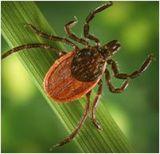            Если вы любите отдых на природе, собираетесь отдыхать на даче, то знания о клещевом энцефалите Вам просто необходимы. 

          Переносчиками клещевого энцефалита являются клещи, обитающие в лесах, парках, на наших дачных участках. Инфицирование происходит после укуса клещей. Возможно также заражение через желудочно-кишечный тракт при употреблении в пищу сырого молока коз и коров, зараженных клещевым энцефалитом. Вирус клещевого энцефалита способен выживать при низких температурах, и в то же время он чувствителен к высокой температуре. При кипячении погибает через 2 минуты. 

          Инкубационный период заболевания клещевым энцефалитом составляет от 1 до 30 дней. Заболевание начинается с озноба, повышения температуры (до 37-39 градусов), головной боли, слабости, болей в мышцах и суставах, позже может появиться тошнота, рвота, светобоязнь. На 3-5 день после первых симптомов болезни могут проявляться признаки поражения нервной системы: судороги, нарушение координации движений. 

            Как только клещ обнаружен, его надо немедленно удалить. Делать это нужно очень осторожно. Прежде всего, необходимо капнуть растительное масло на место, где находится клещ. Примерно через минуту попытайтесь вытащить его вращательными движениями. Можно использовать пинцет, но делать это нужно аккуратно, чтобы головка насекомого не осталась под кожей. Если клеща не удалось вытащить целиком и головка осталась, обработайте ранку любым спиртовым раствором и обратитесь за медицинской помощью. 

          Для того чтобы снизить риск развития клещевого энцефалита необходимо введение иммуноглобулина. Такая экстренная профилактика проводится в течение 72 часов после укуса. Для профилактики клещевого энцефалита не забывайте выполнять простые правила: 

• Молоко можно употреблять только в кипяченом или пастеризованном виде; 

• На дачных и садовых участках необходимо выкашивать траву; 

• Если вы собрались в лес, обязательно захватите с собой противоклещевой репеллент. Одежда должна быть светлой (на ней лучше видно клещей) с длинным рукавом и головным убором, штаны необходимо заправить в носки. Каждые 2 часа осматривайте одежду. Периодически проводите тщательный осмотр тела, обращая особое внимание на шею, подмышки, паховую область и ушные раковины. 

• Наиболее эффективным методом профилактики клещевого энцефалита является плановая вакцинация. На фоне введения вакцины в организме формируется стойкий иммунитет, сохраняющийся до 3 лет. 

На сегодняшний день используют только инактивированные препараты, с минимальным воздействием на организм человека. После введения вакцины возможно легкое недомогание, но не более трех дней от момента введения препарата. В городской поликлиники МУ «Городская больница» работает кабинет вакцинопрофилактики, куда можно обратиться за подробным разъяснением врачей - вакцинологов.